РЕСПУБЛИКА  КРЫМ НИЖНЕГОРСКИЙ РАЙОННОВОГРИГОРЬЕВСКОЕ  СЕЛЬСКОЕ ПОСЕЛЕНИЕАДМИНИСТРАЦИЯ  НОВОГРИГОРЬЕВСКОГО  СЕЛЬСКОГО  ПОСЕЛЕНИЯ ПОСТАНОВЛЕНИЕОт 01.04.2019 г.                                  с. Новогригорьевка 	№61О признании утратившими силу Постановления администрации  Новогригорьевского сельского поселенияНижнегорского района Республики Крым № 149 от 22.11.2016 г.«Об утверждении Порядка формирования  списка детей-сирот идетей, оставшихся без попечения родителей, лиц из числа детей-сирот и детей, оставшихся без попечения родителей, которые подлежат обеспечению жилыми помещениями на территории муниципального образования Новогригорьевское сельское поселение Нижнегорского района Республики Крым»и № 96 от 14.06.2017 г. «О внесении изменений в №149 от 22.11.2016г.».С  целью приведения нормативных правовых актов  администрации Новогригорьевского сельского поселения Нижнегорского района Республики Крым  в соответствие с изменениями, согласно Закона Республики Крым от 28.11.2018  № 540-ЗРК/2018 «О внесении изменений в отдельные законы Республики Крым», Уставом муниципального образования Новогригорьевское сельское поселение Нижнегорского района Республики Крым, администрация Новогригорьевского сельского поселения ПОСТАНОВЛЯЕТ : 1. Признать утратившими силу Постановления администрации Новогригорьевского сельского поселения № 149 от 22.11.2016 г.«Об утверждении Порядка формирования  списка детей-сирот и детей, оставшихся без попечения родителей, лиц из числа детей-сирот и детей, оставшихся без попечения родителей, которые подлежат обеспечению жилыми помещениями на территории муниципального образования Новогригорьевское сельское поселение Нижнегорского района Республики Крым» и № 96 от 14.06.2017 г. «О внесении изменений в Порядка формирования  списка детей-сирот и детей, оставшихся  без попечения родителей, лиц из числа детей-сирот и детей, оставшихся без попечения родителей, которые подлежат  обеспечению жилыми помещениями на территории муниципального образования Новогригорьевское сельское поселение Нижнегорского района Республики Крым, утвержденный Постановлением Новогригорьевского сельского поселения от 22.11.2016  № 149.2. Постановление вступает в силу с 01.01.2019 года.3.Обнародовать настоящее постановление на информационном стенде в здании администрации Новогригорьевского сельского поселения по адресу: ул.Мичурина,59 и на официальном сайте администрации  Новогригорьевского сельского поселения Нижнегорского района Республики Крым.Глава администрации	Новогригорьевского сельского поселения	А.М. Данилин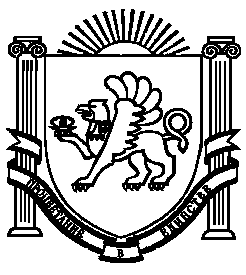 